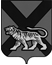 ТЕРРИТОРИАЛЬНАЯ ИЗБИРАТЕЛЬНАЯ КОМИССИЯГОРОДА  ДАЛЬНЕГОРСКАР Е Ш Е Н И Е08 июля 2021 г.                              г. Дальнегорск                              № 75/11Об открытии специального избирательного счета кандидату в депутаты Думы Дальнегорского городского округа по одномандатному избирательному округу № 2 Кадирову Т.М.В соответствии с пунктом 17 статьи 69 Избирательного кодекса Приморского края, пунктом 1.6 Порядка открытия, ведения и закрытия специальных избирательных счетов для формирования избирательных фондов кандидатов, избирательных объединений при проведении выборов депутатов Законодательного Собрания Приморского края, Губернатора Приморского края, а также в органы местного самоуправления на территории Приморского края, утвержденного решением Избирательной комиссии Приморского края от 11 июня 2021 года № 271/1831,  руководствуясь  решением территориальной избирательной комиссии города Дальнегорска от 3 июня 2021 года № 21/6 «О возложении полномочий окружных избирательных комиссий одномандатных избирательных округов № 1, № 2, № 14 по дополнительным выборам депутатов Думы Дальнегорского городского округа на территориальную избирательную комиссию города Дальнегорска», и на основании представленных документов о выдвижении, территориальная избирательная комиссия города ДальнегорскаРЕШИЛА:Разрешить кандидату в депутаты Думы Дальнегорского городского округа по одномандатному избирательному округу № 2 Кадирову Тимуру Минлегалиевичу (ИНН 250550410544) открыть специальный избирательный счет для формирования избирательного фонда в дополнительном офисе   № 8635/0281 Приморского отделения № 8635 публичного акционерного общества «Сбербанк России», расположенном по адресу: Приморский край,  г. Дальнегорск, улица Осипенко, дом 44-А.  Копию настоящего решения выдать кандидату в депутаты Думы Дальнегорского городского округа по одномандатному избирательному округу № 2 Кадирову Тимуру Минлегалиевичу (ИНН 250550410544).Председатель комиссии		                               	С.Г. КузьмиченкоСекретарь комиссии                                                                     О. Д. Деремешко